          Southfield High School for the Arts and Technology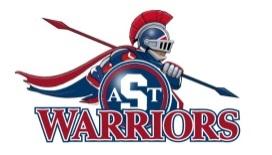  WEEK-AT-A-GLANCE December 05, 2017 - December 08, 2017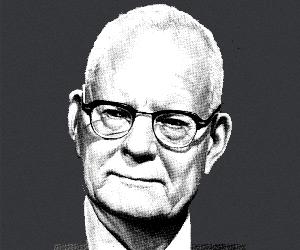 Monday, December 04,  2017Performing Arts Guild Meeting 2:30 PM -4:00 PMIVD Meeting D-106- 3 - 5:30 PMNHS - 9th grade Honors Club, O House Cafe, 2:35 - 3:35 PMDance Team practice - 2:30 - 4 PM, dance studioGirls Basketball - 3:00 - 5:30 PMBoys Basketball - 5:30 - 7:30 PMPW - Auditions, A lunch and 2:30 - 3:30 PM, B 110Tuesday, December 05, 2017Girls Basketball – 3:00 PM - 4:15 PMBPA Executive Committee Meeting - 2:30-3:30, Business Academy Conference Rm.Algebra 1 Tutoring w/ Mr. Eaton - O-203, 2:45 PM - 3:30 PMArt Club  - O-100, 2:40 PM - 4:30 PMSocial Circle - Library  2:35 PM - 3:35 PMSenior Class Board Meeting - 2:40 - 3:30 PM , Room B116Vocal Music rehearsal, 2:40-3:40.Girls Basketball - 3:00 - 5:30 PMBoys Basketball Game- JV 4 PM, Varsity 5:30 Dance Team Practice 2:40-4:00 PMLip Sync Battle Rehearsal - C-103, 2:40 - 4:00 PMPW - Auditions, A lunch and 2:30 - 3:30 PM, B 110Tech Crew - D-102 and Auditorium, 2:45 PM - 4:45 PMVarsity Football Meeting - 4:00 PM, B House CafeteriaChristian Club - 2:35 - 3:35 PM, B 211Wednesday, December 06, 2017Project Manhood - Room O-215, 2:45 - 3:45Video Club- Tv Studio, 2:30 - 3:30 PMGSA - 2:30 PM - 3:30 PM, Room O-205Student Congress Meeting - 2:40 - 3:30 PM , Room B116Vocal Music rehearsal, 2:40-3:40 PMGirls Basketball - 3:00 - 5:30 PMBoys Basketball - 5:30 - 7:30 PMProject Womanhood & Project Manhood - Step Team Rehearsal 2:35 - 3:25 PM, B-110SAT Poetry Club - 2:30-3:30 pm, room B211.Project Womanhood & Project Manhood - Step Team Rehearsal 2:35 - 3:25 PM, B-110PW - Auditions, A lunch and 2:30 - 3:30 PM, B 110Art - Open Studio, 2:30 - 5:30 PM, RM. 105Student Council Meeting - 2:40 PM B House cafeteria Severe Weather Drill Thursday, December 07, 2017FIRST Robotics Team -  D-106 2:45 PM - 6:30 PMGirls Basketball - 3:00 - 5:30 PMBoys Basketball - 5:30 - 7:30 PMBPA General Membership Meeting- 2:30 PM - 3:30 PM, Room D 105Vocal Music Rehearsal - 2:30 PM – 3:45 PMAlgebra 1 Tutoring w/ Mr. Eaton - O-203, 2:45 PM - 3:30 PMSpain trip - Lip Sync Battle auditions, C-103, 2:40 - 4:30 PMProject Womanhood & Project Manhood - Step Team Rehearsal 2:35 - 3:25 PM, B-110Dance team - 2:45-4 PM, dance studioLip Sync Battle Rehearsal - C-103, 2:40 - 4:00 PMFootball ACT/SAT Class - 5:00 PM, B 104 Friday, December 08, 2017Project Womanhood Meeting -  Library, 2:35 PM - 3:35 PMPoetry Club -  Room B-211, 2:30 PM - 3:35 PMGirls Basketball - 3:00 - 5:30 PMBoys Basketball - 5:30 - 7:30 PMPERSON OF THE WEEK:  W. Edwards Deming was an American statistician, professor, author, lecturer, and consultant. QUOTATION OF THE WEEK: “It is not enough to do your best; you must know what to do, and then do your best.”